PENGARUH BUDAYA ORGANISASI SEKOLAH, KOMPETENSI GURU DAN MOTIVASI GURU TERHADAP KINERJA GURU DI SMK FARMASI PURWAKARTA TESISUntuk Memenuhi Salah Satu Syarat Ujian Guna Memperoleh Gelar Magister Manajemen pada Program Studi Magister Manajemen Konsentrasi Manajemen Pendidikan OLEHDEDY FRIANTONPM : 118232067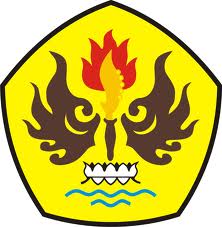 PROGRAM MAGISTER MANAJEMENFAKULTAS PASCASARJANAUNIVERSITAS PASUNDANBANDUNG2014LEMBAR PENGESAHANPENGARUH BUDAYA ORGANISASI SEKOLAH, KOMPETENSI GURU DAN MOTIVASI GURU TERHADAP KINERJA GURU DI SMK FARMASI PURWAKARTA TESISOLEHDEDY FRIANTONPM : 118232067 Tesis ini Telah Memenuhi Persyaratan Karya Tulis Ilmiah Dan Telah Disetujui Oleh Tim Pembimbing Untuk Diujikan Dalam Sidang Tugas Akhir Guna Memperoleh Gelar Magister Manajemen Konsentrasi Manajamen PendidikanBandung,     November 2014Prof. Dr. H. Azhar Affandi, SE., M.ScPembimbing Utama PERNYATAAN Dengan ini sayaNama		: Dedy FriantoNPM		: 118232067Konsentrasi	: Manajemen Pendidikan Menyatakan bahwaKarya tulis saya, tesis ini adalah asli dan belum pernah diajukan untuk mendapat gelar akademik (magister), baik di Universitas Pasundan maupun perguruan tinggi lainnyaKarya tulis ini murni gagasan, rumusan dan penilaian saya sendiri, tanpa bantuan pihak lain, kecuali arahan Tim PembimbingDalam karya tulis ini terdapat karya atau pendapat yang telah ditulis atau dipublikasikan orang lain, kecuali secara tertulis dengan jelas dicantumkan dalam daftar pustakaPernyataan ini saya buat dengan sesungguhnya dan apabila dikemudian hari terdapat penyimpangan dan ketidak benaran dalam pernyataan ini, maka saya bersedia menerima sanksi akademi berupa pencabutan gelar yang telah diperoleh karena karya tulis ini, serta sanksi lainnya sesuai dengan norma yang berlaku.Bandung,      November 2014Yang membuat pernyataanDedy FriantoNPM.118232067ABSTRAKDedy Frianto, Penulis Tesis dengan Judul “Pengaruh Budaya Organisasi Sekolah, Kompetensi Guru dan Motivasi Guru Terhadap Kinerja Guru di SMK Farmasi Purwakarta”. Program Pascasarjana Universitas Pasundan Bandung.	Banyak faktor yang mempengaruhi kinerja guru di SMK Farmasi Purwakarta, sehingga hasilnya belum sesuai harapan, terutama yang berkaitan dengan budaya organisasi sekolah, kompetensi guru dan motivasi guru. Penelitian ini bertujuan untuk memperoleh bukti empiris mengenai pengaruh budaya organisasi sekolah, kompetensi guru, dan motivasi guru terhadap kinerja guru di SMK Farmasi Purwakarta. Hasil penelitian diharapkan dapat memberikan masukan dan pertimbangan untuk mempertahankan dan meningkatkan kinerja guru.	Penelitian ini termasuk ke dalam jenis penelitian kuantitatif dengan pendekatan statistik inferensial parametris dan tipe asosiasi menggunakan analisis jalur. Data diperoleh dengan cara penyebaran kuesioner dengan ukuran yang telah dikembangkan oleh peneliti melalui pendekatan teori yang relevan dengan kajian masalah yang diteliti.	Hasil pengujian penelitian secara parsial ditemukan adanya pengaruh yang signifikan antara budaya organisasi sekolah, kompetensi guru, dan motivasi guru dengan kinerja guru. Kontribusi budaya organisasi sekolah terhadap kinerja guru adalah sebesar 19%. Kontribusi kompetensi guru terhadap kinerja guru sebesar 20,1%. Dan kontribusi motivasi guru terhadap kinerja guru sebesar 23,5%. Hasil pengujian penelitian secara simultan ditemukan adanya pengaruh yang signifikan antara budaya organisasi sekolah, kompetensi guru, dan motivasi guru, terhadap kinerja guru di SMK Farmasi Purwakarta, dengan keeratan hubungan sebesar 62,5%.Kata kunci : Budaya Organisasi Sekolah, Kompetensi Guru, Motivasi Guru,	         dan Kinerja Guru.ABSTRACT	Many factors affect the teacher’s performance of SMK Farmasi Purwakarta, so the result is yet to match expectations, especially with regard to the culture of the organization of schol, teacher’s motivation. This research aims to obtain empirical evidence regarding the influence of the culture of the organization of school, teacher’s competence and motivation to teacher of SMK Farmasi Purwakarta. Results of the study are expected to provide input and consideration in order to maintain and improve the performance of teachers.	This includes research into the types of quantitative research approach to statistical inferensial parametris and type associations using path analysis. The data obtained by means of dissemination of the questionnaire to the size that has been developed by researchers through the relevant theory approach to the study of the problems examined.	The test results of research partially discovered the existence of significant influence between the culture of the organization of school, teacher’s motivation of teaching with the teacher’s performance. Contributions of organizational culture with respect to the teacher’s performance was of 19%. The contribution of teachers competencies on teacher’s performance was of 20,1%. Teacher’s  motivation and contribution to the teacher’s performance of 23,5%. Simultaneous research test results found the existence of significant influence between the culture of the organization of school, teacher’s competence and teacher’s motivation with teacher’s performance in SMK Farmasi Purwakarta, with relationship 62,5%.Keywords : Organization Culture of School, Teacher’s Competence, Teacher’s	       Motivation, and Teacher’s Performance.KATA PENGANTARPuji syukur senatiasa penulis panjatkan kehadirat Allah SWT yang selalu mencurahkan rahmat, karunia serta hidayah-Nya, sehingga penulis dapat menyelesaikan penyusunan Tesis penelitian tentang Pengaruh Budaya Organisasi Sekolah, Kompetensi Guru dan Motivasi Guru terhadap Kinerja Guru di SMK Farmasi Purwakarta.Tesis ini disusun sebagai salah satu syarat mengikuti seminar ujian proposal penelitian pada program Magister Manajemen konsentrasi pendidikan. Dengan selesainya tesis ini, penulis menghaturkan terima kasih yang sebesar-besarnya kepada Prof. Dr. H.Azhar Affandi, M.Sc selaku pembimbing utama yang telah banyak memberikan bimbingan dan arahan kepada penulis dalam proses penyusunan tesis penelitian ini. Penulis berharap tesis ini bisa bermanfaat khususnya bagi penulis sebagai bahan pedoman dan perbaikan dalam pelaksanaan penelitian yang akan dilakukan. Untuk itu penulis mengharapkan saran dan masukan dari semua pihak terutama dosen pembimbing dan penelaah guna perbaikan di masa yang akan datang.Selain itu tidak lupa penulis ucapkan terima kasih pada semua pihak yang telah membantu baik moril maupun materil secara langsung ataupun tidak langsung khususnya kepada :Prof.  Dr.  Ir. H Eddy Jusuf, SP, M.Si, M.Kom, sebagai Rektor Universitas Pasundan Bandung.Prof. Dr. H. M. Didi Turmudzi, M.Si, sebagai Direktur Fakultas Pasca Sarjana Dr. H. Yusuf Arifin , MM, sebagai Ketua Program Magister Manajemen, Fakultas Pasca Sarjana Universitas Pasundan Bandung.Seluruh Dosen dan Civitas Akademik Program Magister Manajemen, Fakultas Pasca Sarjana, Universitas Pasca Sarjana Bandung.Eviet Triyorina Parmaningdyah, SE, Istriku tercinta ; Muhammad Athayaputra Frianto, Attara Meigistra Frianto, yang telah kehilangan perhatian dan waktunya, namun terus memberi motivasi dan semangat untuk terus berjuang dan belajar.Kedua orang tua Bapak Umarzon, ST dan Ibu Lismawati Bapak, Soeparman Nata,  SIP dan Ibu Wenny ,  dan saudara-saudaraku yang terus memberi semangat dan doanyaKepala sekolah dan guru-guru SMK Farmasi  Kabupaten Purwakarta.Rekan-rekan seperjuangan mahsiswa Program Magister Manajemen Konsentrasi Pendidikan Universitas Pasundan Bandung dan semua pihak yang penulis tidak dapat sebutkan satu persatu.Bandung, November  2014PenulisDedy FriantoNPM118232067DAFTAR ISIHalaman LEMBAR COVER/JUDUL 		iLEMBAR PENGESAHAN		iiSURAT PERNYATAAN		iiiABSTRAK 		ivKATA PENGANTAR		viDAFTAR ISI		viiiDAFTAR TABEL		xiiiDAFTAR GAMBAR		xxiDAFTAR LAMPIRAN		xxiiBAB	I	PENDAHULUAN		1.1	Latar Belakang  Penelitian 		1		1.2	Identifikasi Masalah dan Rumusan Masalah 		12			1.2.1 Identifikasi Masalah 		12			1.2.2 Rumusan Masalah 		13		1.3	Tujuan Penelitian 		13		1.4	Manfaat Penelitian		14			1.4.1 Manfaat Teoritis 		14			1.4.2 Manfaat Praktis 		14BAB	II	KAJIAN PUSTAKA, KERANGKA PEMIKIRAN DAN		HIPOTESIS		2.1	Kajian Pustaka 		15			2.1.1 Manajemen dan Organisasi 		15			2.1.2 Fungsi-fungsi Manajemen 		18			2.1.3 Peranan Manajemen 		19			2.1.4 Manajemen Sumber Daya Manusia 		22				2.1.4.1 Pengertian Manajemen Sumber Daya 				            Manusia 		22				2.1.4.2 Fungsi Manajemen Sumber Daya Manusia 		23			2.1.5	Manajemen Pendidikan 		24				2.1.5.1 Pengertian Manajemen Pendidikan 		24			2.1.6 Budaya Organisasi 		26				2.1.6.1 Pengertian Budaya Organisasi 		26				2.1.6.2 Peranan dan Fungsi Budaya Organisasi 		29				2.1.6.3 Karakteristik Budaya Organisasi 		30				2.1.6.4 Dimensi dan Indikator Budaya Organisasi		32			2.1.7	Kompetensi 		33				2.1.7.1 Pengertian Kompetensi		33				2.1.7.2 Pengertian Kompetensi Guru 		35				2.1.7.3 Faktor-faktor yang Mempengaruhi 				             Kompetensi Guru 		37				2.1.7.4 Dimensi dan Indikator Kompetensi Guru 		38			2.1.8	Motivasi 		39				2.1.8.1 Pengertian Motivasi 		39				2.1.8.2 Teori-teori Motivasi 		41				2.1.8.3 Dimensi dan Indikator Motivasi 		44			2.1.9	Kinerja 		45				2.1.9.1 Pengertian Kinerja 		45				2.1.9.2 Kinerja Guru 		46				2.1.9.3 Fungsi dan Manfaat Penilaian Kinerja 				            Guru 		48				2.1.9.4 Prinsip Pelaksanaan Penilaian Kinerja Guru				            Menurut Dirjen PMPTK Depdiknas (2010)		49				2.1.9.5 Sistem Penilaian Kinerja Guru 		50				2.1.9.6 Dimensi dan Indikator Kinerja Guru 		50			2.1.10 Hasil Penelitian Terdahulu 		51		2.2	Kerangka Pemikiran 		53		2.3	Hipotesis Penelitian 		58BAB	III	METODOLOGI PENELITIAN		3.1	Tipe Penelitian 		59		3.2	Unit Observasi dan Lokasi 		60		3.3	Variabel Penelitian 		60			3.3.1	Definisi Variabel dan Pengukurannya 		60			3.3.2 Operasionalisasi Variabel 		62		3.4	Populasi dan Sampel 		66		3.5	Teknik Pengumpulan Data 		66			3.5.1 Prosedur Pengumpulan Data 		66			3.5.2 Uji Validitas dan Uji Reliabilitas 		68		3.6	Rancangan Analisis Data dan Uji Hipotesis 		72			3.6.1 Rancangan Analisis 		72			3.6.2 Rancangan Analisis Deskriftif		73			3.6.3 Transformasi Data Ordinal Menjadi Interval		76			3.6.4 Rancangan Analisis Jalur 		77			3.6.5 Rumusan Pengujian Hipotesis 		83BAB	IV	HASIL PENELITIAN DAN PEMBAHASAN		4.1 Hasil Penelitian		  86			4.1.1 Gambaran Umum SMK Farmasi Purwakarta 		86			4.1.2 Gambaran Umum Karakteristik Responden	  	91	4.1.3 Tanggapan Responden Mengenai Budaya    		Organisasi di SMK Farmasi Purwakarta		93Tanggapan Responden Mengenai Kompetensi Guru 		di SMK Farmasi Purwakarta		105Tanggapan Responden Mengenai Motivasi Guru		SMK Farmasi Purwakarta		117Tanggapan Responden Mengenai Kinerja Guru di		 SMK Farmasi Purwakarta		124Analisis Pengaruh Budaya Organisasi Sekolah,Kompetensi Guru dan Motivasi Guru TerhadapKinerja Guru di SMK Farmasi Purwakarta		138				4.1.7.1 Analisis Jalur		138			4.1.7.2 Besar Pengaruh Langsung dan Tidak 			           Langsung Antara Pengaruh Budaya 			           Organisasi Sekolah, Kompetensi Guru, 			           dan Motivasi Guru Terhadap Kinerja Guru 			           di SMK  Farmasi Purwakarta		143			4.1.7.3 Uji Hipotesis		144BAB V 	SIMPULAN DAN SARAN		5.1 Simpulan		145 		5.2 Saran			146 DAFTAR PUSTAKA  			148LAMPIRAN  		152DAFTAR TABELHalaman	No. Tabel 		                        Judul Tabel 	1.1	Gambaran Kinerja Guru di SMK Farmasi Purwakarta		5	2.1	Faktor Motivator dan Higinis menurut Herzberg 		42	2.2	Hasil Penelitian Terdahulu 		51	3.1	Operasionalisasi Variabel Penelitian 		62	3.2	Pedoman Kategorisasi Variabel Budaya Organisasi Sekolah		74	3.3	Pedoman Kategorisasi Variabel Kompetensi  Guru		74	3.4	Pedoman Kategorisasi Variabel Motivasi Guru		75	3.5	Pedoman Kategorisasi Variabel Kinerja Guru		75	4.1	Jumlah Guru Berdasarkan Jenis Kelamin		91 4.2	Jumlah Guru Berdasarkan Jenis Usia 		92	4.3	Jumlah Guru Berdasarkan Jenjang Pendidikan 		93	4.4	Tanggapan Responden Mengenai Sekolah Mengkondisikan 		Guru 			94	4.5	Tanggapan Responden Mengenai Sekolah Mendukung pada 		Pencapaian Visi dan Misi		95	4.6	Tanggapan Responden Mengenai Sekolah Memahami Tata 		Tertib Sekolah 		96	4.7	Tanggapan Responden Mengenai Sekolah Mengkondisikan 		Guru untuk Mentaati Tata Tertib Sekolah		97Halaman	No. Tabel 		                        Judul Tabel 	4.8	Tanggapan Responden Mengenai Sekolah Mengkondisikan 		Guru Untuk Menghargai Orang Lain 		97	4.9	Tanggapan Responden Mengenai Sekolah Mengkondisikan 		Guru untuk Mengkoreksi Diri 		98	4.10	Tanggapan Responden Mengenai Sekolah Mengkondisikan		 Guru untuk Membiasakan Diri Berperilaku Baik		99	 4.11	Tanggapan Responden Mengenai Sekolah Mengkondisikan		Guru untuk Bersikap Terbuka 		100	4.12	Tanggapan Responden Mengenai Sekolah Mengkondisikan 		Guru untuk Mengharuskan untuk Mengikuti Kegiatan 		yang Menjadi Rutinitas Organisasi 		100	4.13 	Tanggapan Responden Mengenai Sekolah Mengkondisikan		Guru untuk Membiasakan Mengikuti Tradisi 		100	4.14 	Tanggapan Responden Mengenai Sekolah Mengkondisikan 		Guru untuk Mempertahankan Iklim Kerja 		102	4.15	Tanggapan Responden Mengenai Sekolah Mengkondisikan 		Guru untuk Mengerjakan Suatu Urusan dan Saling 		Membantu 		102	4.16	Pedoman Kategorisasi Budaya Organisasi Sekolah 		103	4.17	Rekap Skor Tanggapan Responden Mengenai Budaya 		Organisasi Sekolah		103	Halaman	No. Tabel 		                        Judul Tabel 	4.18	Tanggapan Responden Mengenai Guru Berusaha 		Menanamkan Kejujuran 		105	4.19	Tanggapan Responden Mengenai Guru untuk Menepati 		Janji pada Siapapun 		106	4.20	Tanggapan Responden Mengenai Guru Berniat Memperbaiki 		Diri Bukan untuk Dihargai Orang Lain 		107	4.21	Tanggapan Responden Mengenai Guru Selalu Siap 		Membimbing Kapanpun 		107	4.22	Tanggapan Responden Mengenai Guru Melaksanakan Tugas 		dan Tanggung Jawab dengan Ikhlas 		108	4.23	Tanggapan Responden Mengenai Guru Menyelesaikan		 Pekerjaan Tepat Waktu 		108	4.24	Tanggapan Responden Mengenai Guru Berbicara Santun 		dalam Berkomunikasi 		109	4.25	Tanggapan Responden Mengenai Guru Mengerti dan 		Mampu Membuat Silabus dan RPP 		110	4.26	Tanggapan Responden Mengenai Guru Selalu Menjelaskan		Materi Pelajaran 		111	 4.27	Tanggapan Responden Mengenai Guru Selalu Mengadakan 		Tanya Jawab dengan Siswa 		111Halaman	No. Tabel 		                        Judul Tabel 	4.28	Tanggapan Responden Mengenai Guru Mampu Memahami 		dan Menguasai Materi 		112	4.29	Tanggapan Responden Mengenai Guru Melakukan 		Pendekatan Teori dan Aplikasi 		113	4.30	Pedoman Kategorisasi Variabel Kompetensi Guru		114	4.31	Rekap Tanggapan Responden Mengenai Kometensi Guru		114	4.32	Tanggapan Responden Mengenai Guru Bersedia Mengambil 		Resiko 			117	4.33	Tanggapan Responden Mengenai Guru Berpartisipasi dalam 		Mencari Solusi terhadap Masalah yang Terjadi di Sekolah		118	4.34	Tanggapan Responden Mengenai Guru Memiliki 		Keinginan untuk Maju 		118	4.35	Tanggapan Responden Mengenai Guru Memiliki Harapan 		Untuk Melebihi Kualitas Rekan Sejawat 		119	4.36	Tanggapan Responden Mengenai Guru Berusaha 		untuk Menerapkan Metode Baru 		119	4.37	Tanggapan Responden Mengenai Guru Melaksanakan 		Pembimbingan 		120	4.38	Tanggapan Responden Mengenai Guru Berbicara Seadanya 		dan Tidak Berlebihan 		120Halaman	No. Tabel 		                        Judul Tabel 	4.39	Tanggapan Responden Mengenai Guru Masih Merasa Kurang 		Jelas dalam Menyampaikan Informasi 		121	4.40	Tanggapan Responden Mengenai Guru Berusaha 		Meyakinkan Pendapat Berdasarkan Teori dan Fakta		121	4.41	Tanggapan Responden Mengenai Guru Tidak Bisa Menarik 		Perhatian Siswa		122	4.42	Pedoman Kategorisasi Variabel Motivasi 		123	4.43	Rekap Skor Tanggapan Responden Mengenai Motivasi 		Guru 			123	4.44	Tanggapan Responden Mengenai Guru Mampu Menyusun 		Materi Pembelajaran 		124	4.45	Tanggapan Responden Mengenai Guru Kekuarangan Bukan 		Tidak Menjadi Hambatan 		125	4.46	Tanggapan Responden Mengenai Guru Mempunyai 		Kemampuan Untuk Mengembangkan Penyusunan 		Materi Pembelajaran 		125	4.47	Tanggapan Responden Mengenai Guru Tidak 		Mempunyai Kebiasaan Meniru Dalam Penyusunan 		Pembelajaran 		126Halaman	No. Tabel 		                        Judul Tabel   4.48	  Tanggapan Responden Mengenai Guru Selalu Menyiapkan 		Tahap-Tahap yang Harus Dilakukan dalam Pembelajaran 		126	4.49	Tanggapan Responden Mengenai Guru Mempunyai 		Kebiasaan Mempersiapkan Tahap atau Prosedur dalam 		Mengajar 			127	4.50	Tanggapan Responden Mengenai Guru Mempersiapkan 		Tahap-Tahap Pengajaran dapat Membantu pada Proses 		Pembelajaran di Kelas 		127	4.51	Tanggapan Responden Mengenai Guru Melakukan 		Bimbingan pada Siswa yang Mengalami Hambatan dalam 		Belajar 			128	4.52	Tanggapan Responden Mengenai Guru Mempunyai Jadwal 		Untuk Melaksanakan Bimbingan 		128	4.53	Tanggapan Responden Mengenai Guru Melaksanakan 		Pembelajaran Sesuai dengan Bahan atau Materi Ajaran 		129	4.54	Tanggapan Responden Mengenai Guru Mengajar Tidak 		Sesuai dengan Materi yang Telah Disusun 		129	4.55	Tanggapan Responden Mengenai Guru Melaksanakan 		Pembelajaran di Kelas 		130	4.56	Tanggapan Responden Mengenai Guru Dapat 		Berimprovisasi 		130	Halaman	No. Tabel 		                        Judul Tabel 	4.57	Tanggapan Responden Mengenai Guru Memberikan 		Bimbingan Belajar Secara Cuma-Cuma 		131	4.58	Tanggapan Responden Mengenai Guru Memberikan 		Bimbingan di Luar Jam Pelajaran 		131	4.59	Tanggapan Responden Mengenai Guru Memberikan Tugas 		dan Latihan Kepada Siswa 		132	4.60	Tanggapan Responden Mengenai Guru Membantu dalam 		Proses Belajar Siswa 		132	4.61	Tanggapan Responden Mengenai Guru Melakukan 		Pemeriksaan Terhadap Tugas dan Latihan 		133	4.62	Tanggapan Responden Mengenai Guru Memberikan Tugas 		Bukan Sebagai Formalitas 		133	4.63	Tanggapan Responden Mengenai Guru Memberikan 		Perbaikan 		134	4.64	Tanggapan Responden Mengenai Guru Memberi Apresiasi 		pada Siswa 		134	4.65	Tanggapan Responden Mengenai Guru Melihat Ketertarikan 		Siswa pada Mata Pelajaran 		135	4.66	Tanggapan Responden Mengenai Guru Memperhatikan 		Catatan Akhir Pelajaran atau Sekolah 		135	4.67	Pedoman Kategorisasi Variabel Kinerja 		136	Halaman	No. Tabel 		                        Judul Tabel 	4.68     Rekap Skor Tanggapan Responden Mengenai Kinerja Guru		137	4.69	Korelasi Variabel Eksogen dengan Endogen 		139	4.70	Koefisien Jalur 		141	4.71	Pengaruh Gabungan dari Budaya Organisasi, Kompetensi 		dan Motivasi terhadap Kinerja 		141	4.72	Pengaruh Langsung dan Tidak Langsung 		143	4.73	Uji Hipotesis Simultan (Uji F) 		145	4.74	Uji Parsial Pengaruh Budaya Organisasi Terhadap Kinerja 		Guru 		146	4.75	Uji Parsial Pengaruh Kompetensi Terhadap Kinerja Guru 		147	4.76	Uji Parsial Pengaruh Motivasi Guru Terhadap Kinerja Guru 		148DAFTAR GAMBAR	    No. Gambar 	                Judul Gambar                                       Halaman 	2.1	Paradigma Penelitian 	 	58	3.1	Analisis Jalur 		80	4.1	Diagram Jalur Variabel Eksogen Terhadap Variabel		Endogen  		142DAFTAR LAMPIRANNo.				                                                                          HalSurat Izin Penelitian 			157Instrumen Penelitian 		158Hasil Uji Validitas dan Reliabilitas Sampel Pendahuluan 		159Data Mentah Variabel Penelitian 		160Hasil Pengolahan Statistik dengan SPSS 		161Tabel-tabel  Rujukan 		162Riwayat Hidup 			163